Dane szacunkowe o rynku pracy województwa mazowieckiegoStyczeń 2022 r.Liczba osób bezrobotnychW styczniu w urzędach pracy zarejestrowanych było 133 497 osób bezrobotnych, to jest o 4 249 osób więcej niż w poprzednim miesiącu oraz o 17 648 osób mniej niż w styczniu 2021 roku. Kobiety stanowiły 50,2% osób bezrobotnych.Największa liczba bezrobotnych wystąpiła w miastach: Warszawa – 24 138 osób, Radom – 9 381 osób 
i Płock – 3 953 osoby oraz w powiatach: radomskim – 8 506 osób, wołomińskim – 6 387 osób i płockim – 
4 078 osób. Najmniejszą liczbę bezrobotnych odnotowano w powiecie łosickim – 761 osób.Wykres 1. Liczba osób bezrobotnych w podregionach województwa mazowieckiegoWykres 2. Liczba osób bezrobotnych wg płci w podregionach województwa mazowieckiegoNapływ i odpływ osób bezrobotnychDo rejestru mazowieckich urzędów pracy włączono 14 082 osoby bezrobotne, a z ewidencji wyłączono 
9 833 osoby, w tym z powodu:- podjęcia pracy – 6 048 osób (61,5%) odpływu z bezrobocia;- niepotwierdzenie gotowości do pracy – 1 394 osoby (14,2%) odpływu z bezrobocia;- dobrowolnej rezygnacji ze statusu bezrobotnego – 601 osób (6,1%) odpływu z bezrobocia;- osiągnięcie wieku emerytalnego – 302 osoby (3,1%) odpływu z bezrobocia;- rozpoczęcia stażu – 233 osoby (2,4%) odpływu z bezrobocia.Wykres 3. Napływ i odpływ osób bezrobotnych w województwie mazowieckimWykres 4. Główne powody wyrejestrowania z ewidencji osób bezrobotnych w województwie mazowieckim wg płciOsoby w szczególnej sytuacji na rynku pracyNa koniec stycznia 2022 r. bezrobotni w szczególnej sytuacji na rynku pracy to osoby:- długotrwale bezrobotne – 68,9% ogółu bezrobotnych* (76 810 osób);- powyżej 50. roku życia – 32,6% ogółu bezrobotnych* (36 286 osób);- do 30. roku życia – 26,8% ogółu bezrobotnych* (29 818 osób);- posiadające co najmniej jedno dziecko do 6. roku życia – 18,5% ogółu bezrobotnych* (20 639 osób);- do 25. roku życia – 12,6% ogółu bezrobotnych* (14 036 osób);- niepełnosprawne – 6,2% ogółu bezrobotnych* (6 860 osób);- korzystające ze świadczeń z pomocy społecznej – 0,6% ogółu bezrobotnych* (690 osób);- posiadające co najmniej jedno dziecko niepełnosprawne do 18. roku życia - 0,2% ogółu bezrobotnych* (225 osób).* dotyczy ogółu osób bezrobotnych w szczególnej sytuacji na rynku pracyWykres 5. Udział osób w szczególnej sytuacji na rynku pracy wśród ogółu osób bezrobotnych w województwie mazowieckim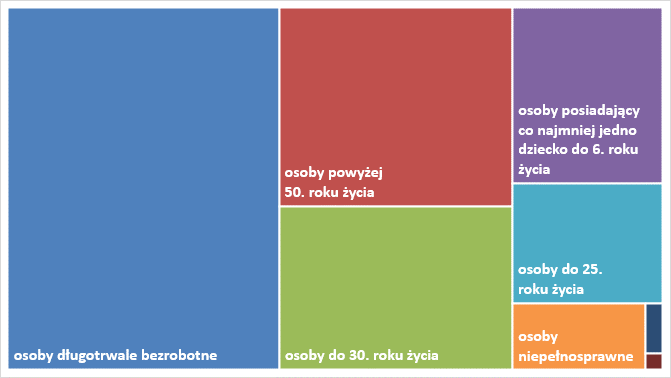 Wolne miejsca pracy i miejsca aktywizacjiW styczniu pracodawcy zgłosili do mazowieckich urzędów pracy 16 533 wolne miejsca pracy i miejsca aktywizacji zawodowej, tj. o 3 281 (24,8%) miejsc więcej niż w poprzednim miesiącu. Większość zgłoszonych miejsc pracy to oferty pracy niesubsydiowanej (14 243 miejsca; 86,1%). Miejsc pracy subsydiowanej było 
o 1 676 więcej niż w poprzednim miesiącu.Wykres 6. Wolne miejsca pracy i miejsca aktywizacji zawodowej w województwie mazowieckim Wykres 7. Wolne miejsca pracy i miejsca aktywizacji zawodowej w podregionach woj. mazowieckiegoTabela 1. Struktura osób bezrobotnych (stan na koniec miesiąca/roku)Styczeń 2021 r.udział %Grudzień 2021 r.udział %Styczeń 2022 r.udział %Osoby bezrobotne ogółem151 145100,0129 248100,0133 497100,0kobiety76 29650,565 28250,567 01550,2mężczyźni74 84949,563 96649,566 48249,8Osoby poprzednio pracujące129 77085,9110 87885,8114 85686,0Osoby dotychczas nie pracujące21 37514,118 37014,218 64114,0Osoby zamieszkałe na wsi67 94445,057 89244,859 93944,9Osoby z prawem do zasiłku25 10616,617 60313,618 49113,9Osoby zwolnione z przyczyn zakładu pracy8 2115,46 1864,86 3954,8Osoby w okresie do 12 miesięcy od dnia ukończenia nauki4 7993,23 5052,73 7872,8Cudzoziemcy1 0720,71 1260,91 1470,9